    Amicale Laïque Podensacaise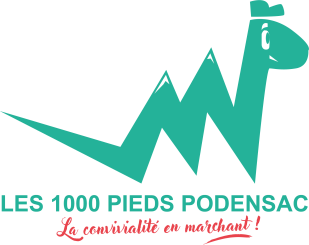        Section randonnée « les mille pieds »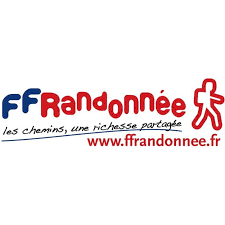 PV Assemblée Générale du 01 septembre 2023Ouverture de l’assemblée à 19h40Sont présents 61 adhérents, le bureau et le premier adjoint à la Mairie de Podensac5 pouvoirs remis.Rapport moral de la saison 2022/23  présenté par Mme BOUVOT Dominique Présidente de la sectionMerci à vous tous pour votre présence ce soirNous allons au cours de cette assemblée faire le bilan de la saison dernière, procéder à l’élection du bureau et annoncer la prochaine saison avec ses propositions.Remerciement à  la municipalité de Podensac qui met toute l’année à notre disposition les infrastructures nécessaires à notre fonctionnement et pour nos manifestations sportives.Pour cette saison nous avons été 113  à randonner, nous avons accueilli de nouveaux adhérents, nous en sommes ravis, malgré les épisodes covid précédents notre activité se porte bien.Nous avons eu avec nos animateurs une très belle saison, propositions de randonnées très variées, des sorties week-ends randonnées (nombreuses et ambiance conviviale) ainsi qu’ une très belle réussite de nos manifestations sportives (15/ 25 km et 40km)Je tiens donc à remercier ces animateurs tous bénévoles qui ont réussi à tenir leur engagement et faire propositions sur un planning de randonnée bien complet malgré le départ regrettable pour notre section de 3 animateurs cette année.Je tiens aussi à remercier très chaleureusement le grand, très grand nombre de bénévoles qui cette année nous ont suivi dans cette aventure et nous ont permis de réaliser avec une belle ambiance nos manifestations, car avant tout le but de nos manifestations n’est pas que financière, elle est aussi et surtout un moment de partage, de convivialité …. Un lien social qui nous rassemble !Sur le plan financier notre section se porte très bien, nous en développerons le sujet en suivantEn dehors des bénéfices de nos manifestations et évènements, nous pouvons compter sur l’aide financière subventionnelle de la ville de Podensac. Notre trésorier vous exposera en suivant les détails de ceci.La solidarité fait aussi parti de nos engagements et encore une fois vous avez répondu présents  pour nous accompagner dans cette démarche, je parle des balades solidaires groupama qui permettent de récolter des fonds pour la fondation groupama pour la recherche des maladies rares et infantiles. Je parle aussi de la randonnée  octobre rose que nous organisons chaque année avec la collaboration du CCAS Podensac .Je vous parlerai des projets de la prochaine saison en fin de cette assemblée générale.Bonne assemblée à toutes et tous Rapport d’activité saison 2022/23 présenté par Mr ROMANIN EricRapport très positif de l’activité avec 1336 heures toutes randonnées confondues, s’y rajoutent toutes les manifestations organisées dans l’année ainsi que les engagements sur les manifestations solidaires ou municipales.Une fréquentation des randonnées en nombre et régularité tout au long de la saison.Vote : UnanimitéRapport financier de la saison 2022/23 présenté par Mr BARBE ClaudeLes comptes de la section randonnée ALP se porte très bien !La Synthèse du compte de résultat enregistre un excédent de 938,77Claude BARBE commente l’activité financièreIntervention du vérificateur aux comptes Mr DEJEAN Yves qui approuvent l’exactitude et la bonne tenue des comptes de la section Mille Pieds.Vote : UnanimitéCotisations et licences BOUVOT Dominique – BARBE ClaudeModification des tarifs cette saison du fait de l’augmentation des prix de la licence principalement.Disparition de la licence monoparentale et création d’une licence jeuneVote : UnanimitéLes assurances exposé par BARBE ClaudeNos cotisations licences couvrent une assurance de base pour chacun de nousNous vous informons cependant qu’il existe les assurances complémentaires qui peuvent être une formule intéressante particulièrement pour les personnes encore en activité professionnelle indépendante ou non dans le cas d’une nécessité d’arrêt de l’activité lié à un accident au cours de la pratique de randonnée en club ou hors club.Si vous êtes intéressé, à vous de prendre contact avec la Fédération, en suivant vous trouverez l’exemple de bulletin de souscriptionVote : UnanimitéELECTION des membres du BUREAU Sont Sortants de leur fonction : Mr BARBE Claude : TrésorierMr BARRIERE Jean luc : Vice PrésidentMme LACROUTS Elisabeth : SecrétaireSe présentent pour la constitution de l’équipe dirigeante :Mme BOUVOT Dominique : PrésidenceMme BIGEREL Soren : Vice Présidence – communication WebmasterMme BERGER Coralie : SecrétaireMr BARRIERE Jean luc : TrésorierMr ROMANIN Eric : Vice TrésorierLes membres se rajoutant au BureauMme LACROUTS ElisabethMr BORDEAU Jean PierreMme BORDEAU MartineMme LHYVERNNAY AnnieMr LAVERGNE JoëlMme GIRARD MoniqueVote : UnanimitéUn grand merci au bureau sortant pour cette année et bienvenue au nouveau bureau ! Départ de la nouvelle saison et projets pour 2023/24 présenté par Mme BOUVOT DominiquePROGRAMME DU 1ER TRIMESTREPrésentation sur le site mille piedsEnvoi du programme hebdomadaire tout les vendredis précédents cette semaine par mail (rappeler que des erreurs peuvent arriver, des changements de dernières minutes aussi !!!! que parfois le mail n’arrive pas donc consulter le programme sur le site qui sera remis à jour après chaque modification de programme.Chaque animateur bénévole met tout son cœur dans la planification des randonnées conçues pour vous guider à travers chemins et sentiers, tout en marchant  découvrir le patrimoine de notre territoire. Votre inscription avant chaque randonnée auprès de l’animateur est grandement appréciée car cela lui permet d’adapter les itinéraires en fonction du nombre et du niveau des participants. Votre contribution contribue ainsi à rendre chaque expérience agréable et enrichissante que possible. Donc merci  pour votre démarche.Cette année seul un sms à l’animateur  suffiraSans oublier que nous sommes tous acteurs lors d’une randonnée, certains d’entre vous connaissent les territoires et les partagent. Acteurs aussi dans la protection, la préservation, le respect des sites que nous traversons.Rappel de la charte du randonneurWeek-ends sont au programme de ce 1er trimestre 30 sept et 1er octobre : Montagne ISABY28 et 29 octobre : NAVARRENX ( Béarn)09 et 10 décembre : SARE ( Pays basque)ANIMATEURS ET FORMATIONSArrivées de plusieurs animateursWATREMEZ Michèle pour la marche nordiqueLEMERET VALERIE termine formation marche nordiqueROMANIN Eric – formation interneDUVERNEUIL Franck – formation interneBARBE Claude – formation interneGIRARD Monique inscription brevet fédéralBERGER Coralie inscription brevet fédéralBIGEREL Soren inscription brevet fédéralDéparts cette saisonDARIET Jacques nous quitte suite à déménagementNOKRI Halima ne pourra être présente qu’au 1er trimestreGABRIELLY Sandrine Aucun texte de loi n’oblige une personne encadrant bénévolement des randonneurs dans le cadre de l’activité traditionnelle de son association, à posséder un diplôme. Toutefois, en termes de responsabilité, toute association, en la personne de son Président se doit de répondre à une obligation de moyens à l’égard de ses adhérents. Le président est responsable des initiatives et compétences de ses animateurs.Voilà donc une équipe d’animateurs bien renforcéeCertains vont partir en formation fédérale, d’autres en formation interne.MANIFESTATIONS POUR LA SAISONCette année nous avons fait le choix de ne pas renouveler les 15/25 km, manifestation prévue en sortie de l’épidémie de covid pour relancer l’activité et suppléer au manque des 40 km pendant 2 saisons.Le dimanche 15 octobre randonnée ruban rose à PodensacEn avril les 40 km soit le 21 soit le 28 en fonction des disponibilités du sporting PodensacEt en principe des week-ends de randonnées sur chaque trimestre.Prévoir à nouveau des randonnées échanges clubsLe 08 Mai le vide grenier de L’ALPTout au long de l’année L’ALP vous fera des propositions pour des places de théâtre.Et bien sûr pour clôturer notre saison en juin nous renouvellement l’expérience de cette année avec un repas festif dansant en partage avec toutes les sections de l’ALP. Cette année nous étions près d’une centaine dans une très belle ambiance.INVESTISSEMENTS PREVUSOrdinateur pour le secrétariatEquipements de sécurités pour les animateurs (sifflets, gilets fluo ou sur-sacs, casquettes fluos)Forum des associations le 09 septembre plein air dans le Parc CHAVAT Podensac à partir de 10h le matin et 08h30 pour les bénévoles déjà engagés pour tenir avec nous le stand de notre association pendant la journée – nous ferons deux randos découverte sur Podensac (10h et 15h) . Cette journée se terminera par un repas dansant dans le parc.Bienvenue aux nouvelles personnes qui sont présentes ce soirFin de l’assemblée générale 21h